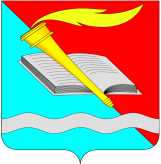  администрация Фурмановского  муниципального районаПОСТАНОВЛЕНИЕот 16.05.2019									       № 358г. Фурманов О внесении изменений в постановление администрации от 15.03.2016 № 147 «Об утверждении Положения об отделе внутреннего муниципального финансового контроля администрации Фурмановского муниципального района и должностных инструкций начальника и главного специалиста»В соответствии с решением Совета Фурмановского муниципального района от 01.08.2018 № 78 «Об утверждении структуры администрации Фурмановского муниципального района»п о с т а н о в л я е т:1. Внести в Приложение № 2 к постановлению администрации Фурмановского муниципального района от 15.03.2016 № 147 «Об утверждении Положения об отделе внутреннего муниципального финансового контроля администрации Фурмановского муниципального района и должностных инструкций начальника и главного специалиста» следующие изменения: 1.1. пункт 1.2. раздела 1 Общие положения» должностной инструкции начальника отдела внутреннего муниципального финансового контроля администрации Фурмановского муниципального района читать в следующей редакции:«1.2. Начальник отдела непосредственно подчиняется главе Фурмановского муниципального района и курирующему заместителю главы администрации Фурмановского муниципального района».2.  Настоящее постановление вступает в силу с момента подписания.3. Контроль за исполнением настоящего постановления возложить на заместителя главы, начальника финансового отдела администрации Фурмановского муниципального района.М.Е. Голубева2-25-70                        Глава Фурмановского муниципального района                             Р.А. Соловьев